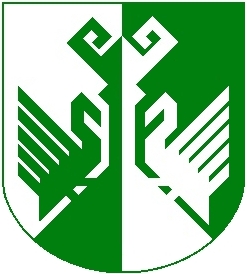 от 25 мая 2017 года № 198О порядке применения к муниципальным служащим
муниципального образования «Сернурский муниципальный район»
взысканий за совершение коррупционных правонарушенийВ соответствии со статьей 27.1 Федерального закона от 2 марта 2007 года № 25-ФЗ «О муниципальной службе в Российской Федерации», администрация муниципального образования «Сернурский муниципальный район» п о с т а н о в л я е т:1. Утвердить прилагаемый Порядок применения к муниципальным служащим муниципального образования «Сернурский муниципальный район» взысканий за совершение коррупционных правонарушений.2. Контроль за исполнением настоящего постановления возложить на заместителя главы администрации, руководителя аппарата администрации муниципального образования «Сернурский муниципальный район» Вознесенскую М.С.3. Настоящее постановление подлежит размещению на официальном сайте Сернурского муниципального района в информационно-телекоммуникационной сети Интернет.Садовина С.Э.(83633) 9-76-76СОГЛАСОВАНО:УТВЕРЖДЕНпостановлением администрацииМО «Сернурский муниципальный район»от 25.05.2017 г. № 198Порядокприменения к муниципальным служащим муниципального
образования «Сернурский муниципальный район»
взысканий за совершение коррупционных правонарушенийНастоящий порядок разработан в соответствии со статьей 27.1 Федерального закона от 2 марта 2007 года № 25-ФЗ «О муниципальной службе в Российской Федерации» (далее — Федеральный закон № 25-ФЗ) и устанавливает порядок и сроки применения работодателем органа местного самоуправления муниципального образования «Советский муниципальный район» взысканий к муниципальным служащим, предусмотренных статьями 14.1, 15 и 27 указанного федерального закона.1. Взыскания, предусмотренные статьями 14.1, 15 и 27 Федерального закона № 25-ФЗ, применяются в порядке, установленном трудовым законодательством, с учетом особенностей, установленных настоящим Положением.2. Взыскания, предусмотренные статьями 14.1, 15 и 27 Федерального закона  №	25-ФЗ,  применяются работодателем  органа  местного самоуправления муниципального образования «Сернурский муниципальный район» на основании:а) доклада о результатах проверки, проведенной кадровой службы соответствующего органа местного самоуправления по профилактике коррупционных и иных правонарушений;б) рекомендации комиссии по соблюдению требований к служебному поведению муниципальных служащих и урегулированию конфликта интересов соответствующего органа местного самоуправления (далее - Комиссия) в случае, если доклад о результатах проверки направлялся в комиссию;в) доклада кадровой службы соответствующего муниципального органа по профилактике коррупционных и иных правонарушений о совершении коррупционного правонарушения, в котором излагаются фактические обстоятельства его совершения, и письменного объяснения муниципального служащего только с его согласия и при условии признания им факта совершения коррупционного правонарушения (за исключением применения взыскания в виде увольнения в связи с утратой доверия);г) объяснений муниципального служащего;д) иных материалов.При применении взысканий, предусмотренных статьями 14.1, 15 и 27 Федерального закона № 25-ФЗ, учитываются характер совершенного муниципальным служащим коррупционного правонарушения, его тяжесть, обстоятельства, при которых оно совершено, соблюдение муниципальным служащим других ограничений и запретов, требований о предотвращении или об урегулировании конфликта интересов и исполнение им обязанностей, установленных в целях противодействия коррупции, а также предшествующее исполнение муниципальным служащим своих должностных обязанностей.Взыскание применяется не позднее одного месяца со дня поступления информации о совершении муниципальным служащим коррупционного правонарушения, не считая времени болезни работника, пребывания его в отпуске, а также времени, проведения проверки и рассмотрения ее материалов комиссией по соблюдению требований к служебному поведению муниципальных служащих и урегулированию конфликтов. При этом взыскание не может быть применено позднее 3( трех) лет со дня поступления информации о совершении коррупционного правонарушения.В акте о применении к муниципальному служащему взыскания в случае совершения им коррупционного правонарушения в качестве основания применения взыскания указывается часть 1 или часть 2 статьи 27.1 Федерального закона № 25-ФЗ.Акт о применении к муниципальному служащему взыскания объявляется муниципальному служащему под роспись в течение трех рабочих дней со дня его издания, не считая времени отсутствия работника на работе. Если муниципальный служащий отказывается ознакомиться с указанным актом под роспись, то составляется соответствующий акт.Взыскание может быть обжаловано муниципальным служащим в государственную инспекцию груда и (или) комиссию соответствующего органа местного самоуправления по трудовым спорам, в суд.Если в течение одного года со дня применения взыскания муниципальный служащий не был подвергнут дисциплинарному взысканию, предусмотренному пунктом 1 или пунктом 2 части 1 статьи 27 Федерального закона № 25-ФЗ, он считается не имеющим взыскания.ШЕРНУРМУНИЦИПАЛЬНЫЙ  РАЙОНЫНАДМИНИСТРАЦИЙЖЕАДМИНИСТРАЦИЯ СЕРНУРСКОГО МУНИЦИПАЛЬНОГОРАЙОНАПУНЧАЛПОСТАНОВЛЕНИЕГлава администрацииСернурскогомуниципального районаС. АдигановЗаместитель главы администрации М.С. Вознесенская25.05.2017